					FONTVIEILLE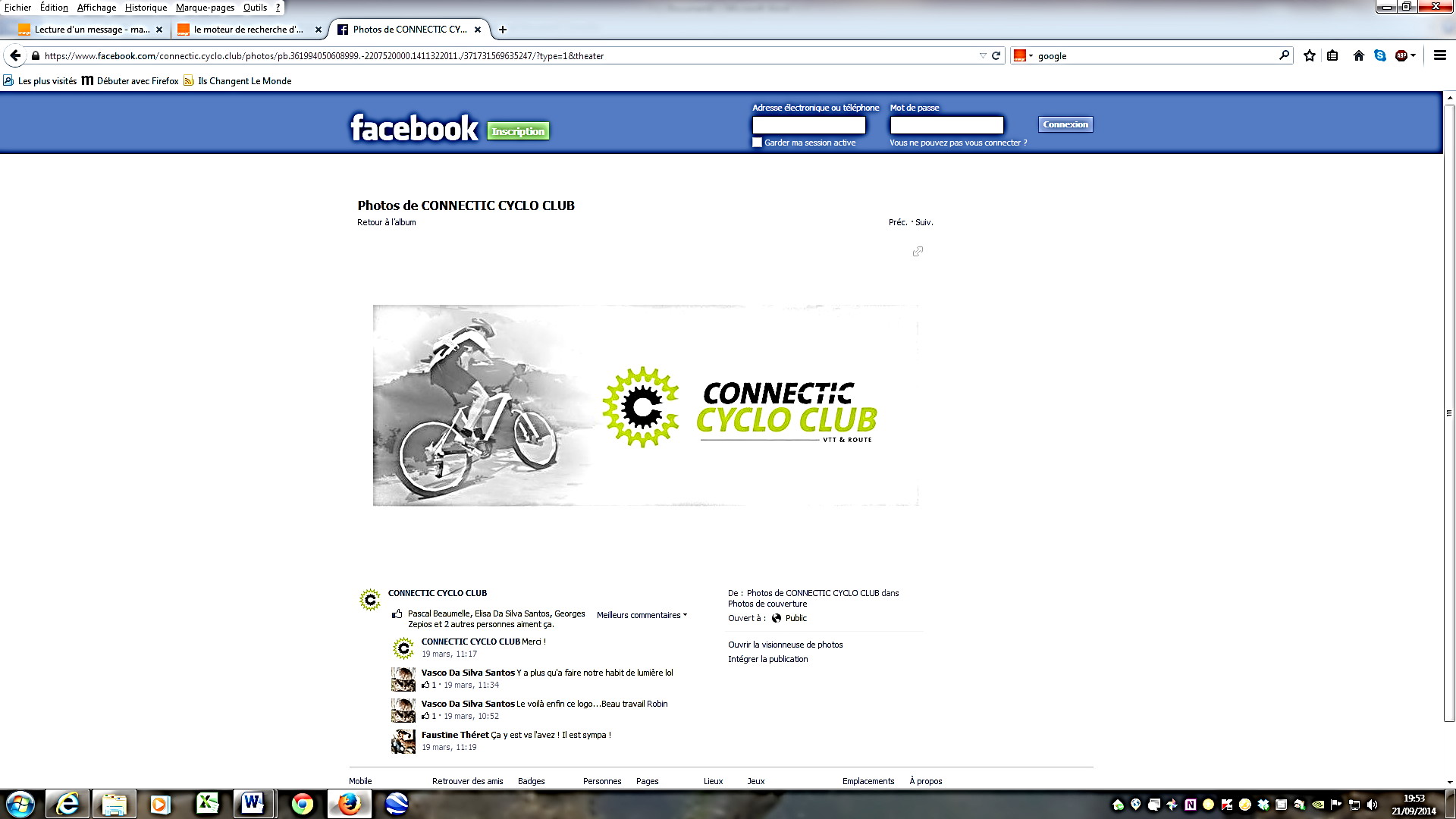 Président : M. Bernard BOUVIER	   				 : 06 70 38 55 58	Secrétaire : M. Etienne CARROY : 06 42 35 29 91E-mail : 	c.connectic@orange.fr Web : 	connectic-cyclo-club.com Courrier : M. BOUVIER 13 b chemin du Fort d’Herval - 13990 FONTVIEILLE.......................................................................................................................................................BULLETIN D’ADHESION - saison 2015-2016Nom : ...................................................................................Prénom : .............................................................Adresse : ..........................................................................................................................................................CP : ..........................................................Ville : ..............................................................................................Date de naissance : ........................................... Sexe : M  F Groupe sanguin : ................................Téléphone : ........................................................... E-mail : .............................................................................MONTANT DE L’ADHESION : 	30 € (individuel) 		 20 € (conjoint ou enfants) Total : ................................ € 	Chèque n° : ................................................	 Espèces « Droit à l’image » 2015-2016 (*)J'autorise la diffusion de mon image sur la totalité des supports de diffusion du CCCJe garde la possibilité de m’opposer à la publication d’une photographie déterminée en le signalant au Conseil d’Administration.Je n'autorise pas la diffusion de mon image sur la totalité des supports de diffusion du CCC(*) Site Web, flyers, affiches, etc... Les informations sont confidentielles et restreintes à l'usage interne de l’association. La loi n°78-17 du 6 janvier 1978 relative à l'informatique, aux fichiers et aux libertés, s'applique aux informations mentionnées dans les pièces constituant le dossier d’adhésion. Elle garantit à l’adhérent le droit d'accès et de rectification des informations le concernant. Ce droit peut être exercé auprès du Président du CCC.Je souhaite adhérer à l'association Connectic Cyclo Club, je reconnais avoir pris connaissance des Statuts et du Règlement Intérieur de l’association et m’engage à les respecter. Fait à .................................... le ..........................................          Signature de l’adhérent : Le dossier d’adhésion complet, à remettre au Secrétaire, se compose des pièces suivantes : Bulletin d’adhésion dûment complété et signéChèque rédigé à l’ordre du «Connectic Cyclo Club»Certificat médical (datant de moins de 3 mois) de non contre-indication à la pratique du cyclisme. Enquête : Comment avez-vous connu le club ?En surfant sur Internet ;  Par la presse ;  Lors de forums, salons... ;  Par un vélociste ou grande surface d’articles de sports ; Par un membre du club ; Par un collègue de travail ; au cours d’une randonnée ;  Autre(s) ........................................................................................................... .........................................................................................................................................................................